Town of Clinton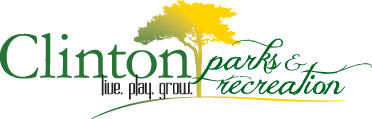 560 High StreetClinton, MA01510REQUEST FOR USE OF ATHLETIC FIELDS (SAVAGE FIELD)Today’s Date: ___________________Date(s) and times that you are requesting: _____________________________________________Kind of activity (sport type, format i.e. Softball Tournament):_______________________________Start/End time: __________/_____________     *** Donation Breakdown (please check which option applies to your event):Single Game FeesField reservation: $25.00 per game ______Light use fee: $50.00 per game ______Full night fee (lights plus game): $75.00 ______Tournaments1-3 day tournaments (including lights if needed): $250 _______Single games (i.e. championship on Sunday): $25.00______Single game light use: $30.00 as part of the a tournament fee ______Misc. EventsIce Rink Light fee: $10.00 per hour _______Equipment RentalsBases: $15.00 per game plus $100 deposit (refunded if bases are returned on time and undamaged): _______Portable nets for ice hockey:  $10.00 per rental and $50 deposit (refunded if nets are returned on time and undamaged): _______***Checks should be made out to the Town of Clinton and returned to the Clinton Parks and Recreation Dept.*** Contact Information:Name: __________________________________________________________Address: ________________________________________________________Phone Number: __________________________________________________E-mail: _________________________________________________________All Fire Department, Police Department, and Parks & Recreation, and Board of Selectman rules and regulations pertaining to the use of the Town of Clinton’s parks and open spaces must be strictly followed. The user will be held responsible for any and all damage, including removal of trash at the end of the event. Whereas, these spaces are public areas, the public cannot be excluded from using the parks. A fee will be charged to the user if cleaning is needed after use. User is responsible for securing police detail if necessary for their event. _________________________________________________                      _______________________Signature                                                                                                                 Date